     Lisa Allen’s Dance Works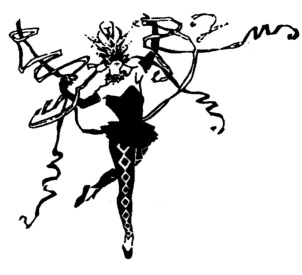 10880 Colerain RoadSaint Marys, GA 31558                     (912) 673-9161                                  www.ladanceworks.netRegistration and Waiver FormDriver’s License Number and State: We must have to accept checks. ____________________________________________________        If an emergency should occur, please list (2) people with whom we may communicate:	Name: ______________________________                      __________ Phone: _________________________ Relationship: ___       ___________Name: _______      _____________                  ___________________ Phone: _________________________ Relationship: __       ____________       *Medical conditions Instructor should be aware of: ___________________________________                             __________________________________       Previous Training: (check all that apply)Pointe: __________Lyrical:  __________Musical Theatre:  ___________Ballet:  __________Modern: __________Hip Hop: ___________Cheer:  __________Jazz: __________Tap:  ___________ Other: ____________________________ Years: ____________________       Class or Classes you wish to register for:Name of class: ______________________________________ Day: _____________ Time: _______________Name of class: ______________________________________ Day: _____________ Time: _______________Name of class: ______________________________________ Day: _____________ Time: _______________Name of class: ______________________________________ Day: _____________ Time: _______________        How did you hear about Lisa Allen’s Dance Works?___ Word of mouth ___ Flyer	___ TV or Newspaper Ad ___ Internet (WEBSITE/FACEBOOK)  ___ Drive By           ___ Friend   Name of friend: ______________________Other: ____________________   Referred by:  _____________________________________I fully understand & agree to abide by Lisa Allen’s Dance Woks Inc. Policies and Guidelines (under separate cover).       Signature of parent or legal guardian is required:Print Full Name of Parent/ Legal Guardian: _______________________                             ____________________________Signature of Parent/Legal Guardian: ___________________________________________________________ Date: _________________        Dancer sign here if 18 years of age or older:Print Full Name: ___________________                                        ______________________________________Signature: ______________________________________________________ Date: ____________________Student Last Name:Student First Name:Student First Name:Age:Age:DOB:DOB:Student Last Name:Student First Name:Student First Name:Age:Age:DOB:DOB:Parent Last Name:Parent First Name:Parent First Name:Email Address:Email Address:Email Address:Email Address:Home Phone:Cell Phone:Cell Phone:Work Phone:Work Phone:Work Phone:Work Phone:Street Address: Street Address: City:City:State:State:Zip: